         UNIVERSIDADE FEDERAL DA PARAÍBACENTRO DE CIÊNCIAS HUMANAS, LETRAS E ARTESCOORDENAÇÃO DOS CURSOS DE GRADUAÇÃO PRESENCIAIS DE LICENCIATURA EM LETRASATA DE DEFESA DE MONOGRAFIAAta da sessão de defesa de Monografia para obtenção do grau de Licenciatura, conferido a Ana Maria Arruda de Moura Cavalcante. No décimo nono dia do mês de março de dois mil e vinte, reuniram-se na UFPB, Campus I, João Pessoa, os membros da Banca Examinadora composta pelos Professores Maria Luiza Teixeira Batista, Maria Hortensia Blanco Garcia Murga e Carolina Gomes da Silva, com o objetivo de proceder à arguição da monografia intitulada Conto e tira cômica na aula de língua espanhola no ensino médio, requisito conclusivo para obtenção do grau de Licenciado(a) em Letras – habilitação língua espanhola. Após a arguição, os membros da Banca reuniram-se para deliberar sobre a nota a ser atribuída à monografia. O(A) presidente da sessão comunicou ao(à) aluno(a) e demais presentes que, por decisão da Banca, foi atribuída à monografia a nota __________. Nada mais havendo a tratar, lavrou-se a presente ata, assinada pelos membros da Banca. João Pessoa, 19 de março de 2020.Maria Luiza Teixeira BatistaOrientador(a)Maria Hortensia Blanco Garcia MurgaExaminador(a) 1Carolina Gomes da SilvaExaminador(a) 2Ana Berenice Peres MartorelliSuplente         UNIVERSIDADE FEDERAL DA PARAÍBACENTRO DE CIÊNCIAS HUMANAS, LETRAS E ARTESCOORDENAÇÃO DOS CURSOS DE GRADUAÇÃO PRESENCIAIS DE LICENCIATURA EM LETRASATA DE DEFESA DE MONOGRAFIAAta da sessão de defesa de Monografia para obtenção do grau de Licenciatura, conferido a Dayse Helena Viana de Albuquerque Gouveia. No décimo sétimo dia do mês de março de dois mil e vinte, reuniram-se na UFPB, Campus I, João Pessoa, os membros da Banca Examinadora composta pelos Professores Ana Berenice Peres Martorelli, María Hortensia Blanco García Murga e Maria Mercedes Ribeiro Pessoa Cavalcanti, com o objetivo de proceder à arguição da monografia intitulada O livro didático no ensino de espanhol como língua estrangeira: análise dos textos literários da coleção Aula internacional, requisito conclusivo para obtenção do grau de Licenciado(a) em Letras – habilitação língua espanhola. Após a arguição, os membros da Banca reuniram-se para deliberar sobre a nota a ser atribuída à monografia. O(A) presidente da sessão comunicou ao(à) aluno(a) e demais presentes que, por decisão da Banca, foi atribuída à monografia a nota __________. Nada mais havendo a tratar, lavrou-se a presente ata, assinada pelos membros da Banca. João Pessoa, 17 de março de 2020.Ana Berenice Peres MartorelliOrientador(a)María Hortensia Blanco García MurgaExaminador(a) 1Maria Mercedes Ribeiro Pessoa CavalcantiExaminador(a) 2Maria Luiza Teixeira BatistaSuplente         UNIVERSIDADE FEDERAL DA PARAÍBACENTRO DE CIÊNCIAS HUMANAS, LETRAS E ARTESCOORDENAÇÃO DOS CURSOS DE GRADUAÇÃO PRESENCIAIS DE LICENCIATURA EM LETRASATA DE DEFESA DE MONOGRAFIAAta da sessão de defesa de Monografia para obtenção do grau de Licenciatura, conferido a Patricia Menino de Macedo. No vigésimo dia do mês de março de dois mil e vinte, reuniram-se na UFPB, Campus I, João Pessoa, os membros da Banca Examinadora composta pelos Professores Ana Berenice Peres Martorelli, Christiane Maria de Sena Diniz e Hermano de França Rodrigues, com o objetivo de proceder à arguição da monografia intitulada O Português como língua de acolhimento e elemento facilitador no processo de inclusão de venezuelanos na Paraíba: Uma perspectiva prática do estudante de Letras-Espanhol, requisito conclusivo para obtenção do grau de Licenciado(a) em Letras – habilitação língua espanhola. Após a arguição, os membros da Banca reuniram-se para deliberar sobre a nota a ser atribuída à monografia. O(A) presidente da sessão comunicou ao(à) aluno(a) e demais presentes que, por decisão da Banca, foi atribuída à monografia a nota __________. Nada mais havendo a tratar, lavrou-se a presente ata, assinada pelos membros da Banca. João Pessoa, 20 de março de 2020.Ana Berenice Peres MartorelliOrientador(a)Christiane Maria de Sena DinizExaminador(a) 1Hermano de França RodriguesExaminador(a) 2Eneida Maria Gurgel de AraújoSuplente         UNIVERSIDADE FEDERAL DA PARAÍBACENTRO DE CIÊNCIAS HUMANAS, LETRAS E ARTESCOORDENAÇÃO DOS CURSOS DE GRADUAÇÃO PRESENCIAIS DE LICENCIATURA EM LETRASATA DE DEFESA DE MONOGRAFIAAta da sessão de defesa de Monografia para obtenção do grau de Licenciatura, conferido a André George da Silva Júnior. No décimo sétimo dia do mês de março de dois mil e vinte, reuniram-se na UFPB, Campus I, João Pessoa, os membros da Banca Examinadora composta pelos Professores Gustavo Lopez Estivalet, Sandra Helena Gurgel Dantas de Medeiros e Rosalina Maria Sales Chianca, com o objetivo de proceder à arguição da monografia intitulada Corpus parle du français : un regard sur la variété phonétique., requisito conclusivo para obtenção do grau de Licenciado(a) em Letras – habilitação língua francesa. Após a arguição, os membros da Banca reuniram-se para deliberar sobre a nota a ser atribuída à monografia. O(A) presidente da sessão comunicou ao(à) aluno(a) e demais presentes que, por decisão da Banca, foi atribuída à monografia a nota __________. Nada mais havendo a tratar, lavrou-se a presente ata, assinada pelos membros da Banca. João Pessoa, 17 de março de 2020.Gustavo Lopez EstivaletOrientador(a)Sandra Helena Gurgel Dantas de MedeirosExaminador(a) 1Rosalina Maria Sales ChiancaExaminador(a) 2Karina Chianca VenâncioSuplente         UNIVERSIDADE FEDERAL DA PARAÍBACENTRO DE CIÊNCIAS HUMANAS, LETRAS E ARTESCOORDENAÇÃO DOS CURSOS DE GRADUAÇÃO PRESENCIAIS DE LICENCIATURA EM LETRASATA DE DEFESA DE MONOGRAFIAAta da sessão de defesa de Monografia para obtenção do grau de Licenciatura, conferido a Cyntia Silva Teixeira Lima. No décimo nono dia do mês de março de dois mil e vinte, reuniram-se na UFPB, Campus I, João Pessoa, os membros da Banca Examinadora composta pelos Professores Kátia Ferreira Fraga, Sandra Helena Gurgel Dantas de Medeiros e Ana Cristina Bezerril Cardoso, com o objetivo de proceder à arguição da monografia intitulada Produção de material didático para o ensino do FOS para juristas a partir do tema "alienação parental"., requisito conclusivo para obtenção do grau de Licenciado(a) em Letras – habilitação língua francesa. Após a arguição, os membros da Banca reuniram-se para deliberar sobre a nota a ser atribuída à monografia. O(A) presidente da sessão comunicou ao(à) aluno(a) e demais presentes que, por decisão da Banca, foi atribuída à monografia a nota __________. Nada mais havendo a tratar, lavrou-se a presente ata, assinada pelos membros da Banca. João Pessoa, 19 de março de 2020.Kátia Ferreira FragaOrientador(a)Sandra Helena Gurgel Dantas de MedeirosExaminador(a) 1Ana Cristina Bezerril CardosoExaminador(a) 2Betania Passos MedradoSuplente         UNIVERSIDADE FEDERAL DA PARAÍBACENTRO DE CIÊNCIAS HUMANAS, LETRAS E ARTESCOORDENAÇÃO DOS CURSOS DE GRADUAÇÃO PRESENCIAIS DE LICENCIATURA EM LETRASATA DE DEFESA DE MONOGRAFIAAta da sessão de defesa de Monografia para obtenção do grau de Licenciatura, conferido a Mucane do Nascimento Silva. No décimo sétimo dia do mês de março de dois mil e vinte, reuniram-se na UFPB, Campus I, João Pessoa, os membros da Banca Examinadora composta pelos Professores Karina Chianca Venâncio, Lebiam Tamar Gomes Silva e Rosalina Maria Sales Chianca, com o objetivo de proceder à arguição da monografia intitulada Experiências de uma abordagem lúdica e acional para o desenvolvimento de uma competência comunicativa, requisito conclusivo para obtenção do grau de Licenciado(a) em Letras – habilitação língua francesa. Após a arguição, os membros da Banca reuniram-se para deliberar sobre a nota a ser atribuída à monografia. O(A) presidente da sessão comunicou ao(à) aluno(a) e demais presentes que, por decisão da Banca, foi atribuída à monografia a nota __________. Nada mais havendo a tratar, lavrou-se a presente ata, assinada pelos membros da Banca. João Pessoa, 17 de março de 2020.Karina Chianca VenâncioOrientador(a)Lebiam Tamar Gomes SilvaExaminador(a) 1Rosalina Maria Sales ChiancaExaminador(a) 2Sandra Helena Gurgel Dantas de MedeirosSuplente         UNIVERSIDADE FEDERAL DA PARAÍBACENTRO DE CIÊNCIAS HUMANAS, LETRAS E ARTESCOORDENAÇÃO DOS CURSOS DE GRADUAÇÃO PRESENCIAIS DE LICENCIATURA EM LETRASATA DE DEFESA DE MONOGRAFIAAta da sessão de defesa de Monografia para obtenção do grau de Licenciatura, conferido a Aldenise Francisca da Silva Sousa. No décimo nono dia do mês de março de dois mil e vinte, reuniram-se na UFPB, Campus I, João Pessoa, os membros da Banca Examinadora composta pelos Professores Barbara Cabral Ferreira, Barthyra Cabral Vieira de Andrade e Betânia Passos Medrado, com o objetivo de proceder à arguição da monografia intitulada Motivação e ensino-aprendizagem de língua inglesa, requisito conclusivo para obtenção do grau de Licenciado(a) em Letras – habilitação língua inglesa. Após a arguição, os membros da Banca reuniram-se para deliberar sobre a nota a ser atribuída à monografia. O(A) presidente da sessão comunicou ao(à) aluno(a) e demais presentes que, por decisão da Banca, foi atribuída à monografia a nota __________. Nada mais havendo a tratar, lavrou-se a presente ata, assinada pelos membros da Banca. João Pessoa, 19 de março de 2020.Barbara Cabral FerreiraOrientador(a)Barthyra Cabral Vieira de AndradeExaminador(a) 1Betânia Passos MedradoExaminador(a) 2Walison Paulino de Araújo CostaSuplente         UNIVERSIDADE FEDERAL DA PARAÍBACENTRO DE CIÊNCIAS HUMANAS, LETRAS E ARTESCOORDENAÇÃO DOS CURSOS DE GRADUAÇÃO PRESENCIAIS DE LICENCIATURA EM LETRASATA DE DEFESA DE MONOGRAFIAAta da sessão de defesa de Monografia para obtenção do grau de Licenciatura, conferido a Ana Cândida Formiga Leite Assis. No décimo nono dia do mês de março de dois mil e vinte, reuniram-se na UFPB, Campus I, João Pessoa, os membros da Banca Examinadora composta pelos Professores Elaine Espindola Baldissera, Ana Berenice Peres Martorelli e Gustavo Lopez Estivalet, com o objetivo de proceder à arguição da monografia intitulada Efeitos do Bilinguismo em Crianças, requisito conclusivo para obtenção do grau de Licenciado(a) em Letras – habilitação língua inglesa. Após a arguição, os membros da Banca reuniram-se para deliberar sobre a nota a ser atribuída à monografia. O(A) presidente da sessão comunicou ao(à) aluno(a) e demais presentes que, por decisão da Banca, foi atribuída à monografia a nota __________. Nada mais havendo a tratar, lavrou-se a presente ata, assinada pelos membros da Banca. João Pessoa, 19 de março de 2020.Elaine Espindola BaldisseraOrientador(a)Ana Berenice Peres MartorelliExaminador(a) 1Gustavo Lopez EstivaletExaminador(a) 2Andrea Burity DialectaquizSuplente         UNIVERSIDADE FEDERAL DA PARAÍBACENTRO DE CIÊNCIAS HUMANAS, LETRAS E ARTESCOORDENAÇÃO DOS CURSOS DE GRADUAÇÃO PRESENCIAIS DE LICENCIATURA EM LETRASATA DE DEFESA DE MONOGRAFIAAta da sessão de defesa de Monografia para obtenção do grau de Licenciatura, conferido a Bianca Henriques Dantas. No décimo sexto dia do mês de março de dois mil e vinte, reuniram-se na UFPB, Campus I, João Pessoa, os membros da Banca Examinadora composta pelos Professores Elaine Espindola Baldissera, Maria Elizabeth Peregrino Souto Maior Mendes e Bárbara Cabral Ferreira, com o objetivo de proceder à arguição da monografia intitulada Down the rabbit hole with Alice: the activation of emotions in the reader, requisito conclusivo para obtenção do grau de Licenciado(a) em Letras – habilitação língua inglesa. Após a arguição, os membros da Banca reuniram-se para deliberar sobre a nota a ser atribuída à monografia. O(A) presidente da sessão comunicou ao(à) aluno(a) e demais presentes que, por decisão da Banca, foi atribuída à monografia a nota __________. Nada mais havendo a tratar, lavrou-se a presente ata, assinada pelos membros da Banca. João Pessoa, 16 de março de 2020.Elaine Espindola BaldisseraOrientador(a)Maria Elizabeth Peregrino Souto Maior MendesExaminador(a) 1Bárbara Cabral FerreiraExaminador(a) 2Renata Gonçalves GomesSuplente         UNIVERSIDADE FEDERAL DA PARAÍBACENTRO DE CIÊNCIAS HUMANAS, LETRAS E ARTESCOORDENAÇÃO DOS CURSOS DE GRADUAÇÃO PRESENCIAIS DE LICENCIATURA EM LETRASATA DE DEFESA DE MONOGRAFIAAta da sessão de defesa de Monografia para obtenção do grau de Licenciatura, conferido a Edvaldo Santos de Lira. No décimo nono dia do mês de março de dois mil e vinte, reuniram-se na UFPB, Campus I, João Pessoa, os membros da Banca Examinadora composta pelos Professores Barbara Cabral Ferreira, Betânia Passos Medrado e Walison Paulino de Araújo Costa, com o objetivo de proceder à arguição da monografia intitulada Politeness and minorities: a linguistic-pragmatic reading of the american TV show Glee, requisito conclusivo para obtenção do grau de Licenciado(a) em Letras – habilitação língua inglesa. Após a arguição, os membros da Banca reuniram-se para deliberar sobre a nota a ser atribuída à monografia. O(A) presidente da sessão comunicou ao(à) aluno(a) e demais presentes que, por decisão da Banca, foi atribuída à monografia a nota __________. Nada mais havendo a tratar, lavrou-se a presente ata, assinada pelos membros da Banca. João Pessoa, 19 de março de 2020.Barbara Cabral FerreiraOrientador(a)Betânia Passos MedradoExaminador(a) 1Walison Paulino de Araújo CostaExaminador(a) 2Anderson Alves de SouzaSuplente         UNIVERSIDADE FEDERAL DA PARAÍBACENTRO DE CIÊNCIAS HUMANAS, LETRAS E ARTESCOORDENAÇÃO DOS CURSOS DE GRADUAÇÃO PRESENCIAIS DE LICENCIATURA EM LETRASATA DE DEFESA DE MONOGRAFIAAta da sessão de defesa de Monografia para obtenção do grau de Licenciatura, conferido a Franciele Silva de Santana. No décimo sexto dia do mês de março de dois mil e vinte, reuniram-se na UFPB, Campus I, João Pessoa, os membros da Banca Examinadora composta pelos Professores Francieli Freudenberger Martiny, Barbara Cabral Ferreira e Walison Paulino de Araújo Costa, com o objetivo de proceder à arguição da monografia intitulada As contribuições do estágio supervisionado na formação inicial de professores de LE, requisito conclusivo para obtenção do grau de Licenciado(a) em Letras – habilitação língua inglesa. Após a arguição, os membros da Banca reuniram-se para deliberar sobre a nota a ser atribuída à monografia. O(A) presidente da sessão comunicou ao(à) aluno(a) e demais presentes que, por decisão da Banca, foi atribuída à monografia a nota __________. Nada mais havendo a tratar, lavrou-se a presente ata, assinada pelos membros da Banca. João Pessoa, 16 de março de 2020.Francieli Freudenberger MartinyOrientador(a)Barbara Cabral FerreiraExaminador(a) 1Walison Paulino de Araújo CostaExaminador(a) 2Maria Elizabeth Peregrino Souto Maior MendesSuplente         UNIVERSIDADE FEDERAL DA PARAÍBACENTRO DE CIÊNCIAS HUMANAS, LETRAS E ARTESCOORDENAÇÃO DOS CURSOS DE GRADUAÇÃO PRESENCIAIS DE LICENCIATURA EM LETRASATA DE DEFESA DE MONOGRAFIAAta da sessão de defesa de Monografia para obtenção do grau de Licenciatura, conferido a Jobson Januário Bulhões da Silva. No vigésimo dia do mês de março de dois mil e vinte, reuniram-se na UFPB, Campus I, João Pessoa, os membros da Banca Examinadora composta pelos Professores Walison Paulino de Araujo Costa, Rubens Marques de Lucena e Francieli Freudenberger Martiny, com o objetivo de proceder à arguição da monografia intitulada O idoso no livro didático de língua inglesa no contexto da Educação de Jovens e Adultos, requisito conclusivo para obtenção do grau de Licenciado(a) em Letras – habilitação língua inglesa. Após a arguição, os membros da Banca reuniram-se para deliberar sobre a nota a ser atribuída à monografia. O(A) presidente da sessão comunicou ao(à) aluno(a) e demais presentes que, por decisão da Banca, foi atribuída à monografia a nota __________. Nada mais havendo a tratar, lavrou-se a presente ata, assinada pelos membros da Banca. João Pessoa, 20 de março de 2020.Walison Paulino de Araujo CostaOrientador(a)Rubens Marques de LucenaExaminador(a) 1Francieli Freudenberger MartinyExaminador(a) 2Barthyra Cabral Vieira de AndradeSuplente         UNIVERSIDADE FEDERAL DA PARAÍBACENTRO DE CIÊNCIAS HUMANAS, LETRAS E ARTESCOORDENAÇÃO DOS CURSOS DE GRADUAÇÃO PRESENCIAIS DE LICENCIATURA EM LETRASATA DE DEFESA DE MONOGRAFIAAta da sessão de defesa de Monografia para obtenção do grau de Licenciatura, conferido a Joelton Hortêncio Evangelista. No vigésimo dia do mês de março de dois mil e vinte, reuniram-se na UFPB, Campus I, João Pessoa, os membros da Banca Examinadora composta pelos Professores Walison Paulino de Araújo Costa, Betânia Passos Medrado e Renata Gonçalves Gomes, com o objetivo de proceder à arguição da monografia intitulada O Método Total Physical Response no contexto da Educação de Jovens e Adultos: uma análise de relatório de estágio supervisionado, requisito conclusivo para obtenção do grau de Licenciado(a) em Letras – habilitação língua inglesa. Após a arguição, os membros da Banca reuniram-se para deliberar sobre a nota a ser atribuída à monografia. O(A) presidente da sessão comunicou ao(à) aluno(a) e demais presentes que, por decisão da Banca, foi atribuída à monografia a nota __________. Nada mais havendo a tratar, lavrou-se a presente ata, assinada pelos membros da Banca. João Pessoa, 20 de março de 2020.Walison Paulino de Araújo CostaOrientador(a)Betânia Passos MedradoExaminador(a) 1Renata Gonçalves GomesExaminador(a) 2Bárbara Cabral FerreiraSuplente         UNIVERSIDADE FEDERAL DA PARAÍBACENTRO DE CIÊNCIAS HUMANAS, LETRAS E ARTESCOORDENAÇÃO DOS CURSOS DE GRADUAÇÃO PRESENCIAIS DE LICENCIATURA EM LETRASATA DE DEFESA DE MONOGRAFIAAta da sessão de defesa de Monografia para obtenção do grau de Licenciatura, conferido a Keila dos Santos da Silva Rodrigues. No vigésimo dia do mês de março de dois mil e vinte, reuniram-se na UFPB, Campus I, João Pessoa, os membros da Banca Examinadora composta pelos Professores Walison Paulino de Araújo Costa, Bábara Cabral Ferreira e Barthyra Cabral Vieira de Andrade, com o objetivo de proceder à arguição da monografia intitulada O olhar sobre o livro didático no contexto dos métodos e abordagens do ensino de línguas no Brasil, requisito conclusivo para obtenção do grau de Licenciado(a) em Letras – habilitação língua inglesa. Após a arguição, os membros da Banca reuniram-se para deliberar sobre a nota a ser atribuída à monografia. O(A) presidente da sessão comunicou ao(à) aluno(a) e demais presentes que, por decisão da Banca, foi atribuída à monografia a nota __________. Nada mais havendo a tratar, lavrou-se a presente ata, assinada pelos membros da Banca. João Pessoa, 20 de março de 2020.Walison Paulino de Araújo CostaOrientador(a)Bábara Cabral FerreiraExaminador(a) 1Barthyra Cabral Vieira de AndradeExaminador(a) 2Renata Gonçalves GomesSuplente         UNIVERSIDADE FEDERAL DA PARAÍBACENTRO DE CIÊNCIAS HUMANAS, LETRAS E ARTESCOORDENAÇÃO DOS CURSOS DE GRADUAÇÃO PRESENCIAIS DE LICENCIATURA EM LETRASATA DE DEFESA DE MONOGRAFIAAta da sessão de defesa de Monografia para obtenção do grau de Licenciatura, conferido a Leonardo Adriano Eugênio de Lima. No vigésimo dia do mês de março de dois mil e vinte, reuniram-se na UFPB, Campus I, João Pessoa, os membros da Banca Examinadora composta pelos Professores Anderson Alves de Souza, Fábio Alexandre Silva Bezerra e Elaine Espindola Baldissera, com o objetivo de proceder à arguição da monografia intitulada "Nosso povo nunca vai se entregar": Um estudo das escolhas de transitividade na representação do negro nas letras de rap do músico Thiago Elniño, requisito conclusivo para obtenção do grau de Licenciado(a) em Letras – habilitação língua inglesa. Após a arguição, os membros da Banca reuniram-se para deliberar sobre a nota a ser atribuída à monografia. O(A) presidente da sessão comunicou ao(à) aluno(a) e demais presentes que, por decisão da Banca, foi atribuída à monografia a nota __________. Nada mais havendo a tratar, lavrou-se a presente ata, assinada pelos membros da Banca. João Pessoa, 20 de março de 2020.Anderson Alves de SouzaOrientador(a)Fábio Alexandre Silva BezerraExaminador(a) 1Elaine Espindola BaldisseraExaminador(a) 2Danielle Barbosa Lins de AlmeidaSuplente         UNIVERSIDADE FEDERAL DA PARAÍBACENTRO DE CIÊNCIAS HUMANAS, LETRAS E ARTESCOORDENAÇÃO DOS CURSOS DE GRADUAÇÃO PRESENCIAIS DE LICENCIATURA EM LETRASATA DE DEFESA DE MONOGRAFIAAta da sessão de defesa de Monografia para obtenção do grau de Licenciatura, conferido a Natânia Barboza da Silva. No décimo sétimo dia do mês de março de dois mil e vinte, reuniram-se na UFPB, Campus I, João Pessoa, os membros da Banca Examinadora composta pelos Professores Barbara Cabral Ferreira, Barthyra Cabral Vieira de Andrade e Danielle de Luna e Silva, com o objetivo de proceder à arguição da monografia intitulada O uso da música no ensino de Língua Inglesa, requisito conclusivo para obtenção do grau de Licenciado(a) em Letras – habilitação língua inglesa. Após a arguição, os membros da Banca reuniram-se para deliberar sobre a nota a ser atribuída à monografia. O(A) presidente da sessão comunicou ao(à) aluno(a) e demais presentes que, por decisão da Banca, foi atribuída à monografia a nota __________. Nada mais havendo a tratar, lavrou-se a presente ata, assinada pelos membros da Banca. João Pessoa, 17 de março de 2020.Barbara Cabral FerreiraOrientador(a)Barthyra Cabral Vieira de AndradeExaminador(a) 1Danielle de Luna e SilvaExaminador(a) 2Elaine Espindola BaldisseraSuplente         UNIVERSIDADE FEDERAL DA PARAÍBACENTRO DE CIÊNCIAS HUMANAS, LETRAS E ARTESCOORDENAÇÃO DOS CURSOS DE GRADUAÇÃO PRESENCIAIS DE LICENCIATURA EM LETRASATA DE DEFESA DE MONOGRAFIAAta da sessão de defesa de Monografia para obtenção do grau de Licenciatura, conferido a Nayara Alves Cabral Fonseca. No vigésimo dia do mês de março de dois mil e vinte, reuniram-se na UFPB, Campus I, João Pessoa, os membros da Banca Examinadora composta pelos Professores Barbara Cabral Ferreira, Barthyra Cabral Vieira de Andrade e Betania Passos Medrado, com o objetivo de proceder à arguição da monografia intitulada Affective domain and beliefs: teacher’s role in changing students’ attitudes and behaviors in the pedagogical residence program, requisito conclusivo para obtenção do grau de Licenciado(a) em Letras – habilitação língua inglesa. Após a arguição, os membros da Banca reuniram-se para deliberar sobre a nota a ser atribuída à monografia. O(A) presidente da sessão comunicou ao(à) aluno(a) e demais presentes que, por decisão da Banca, foi atribuída à monografia a nota __________. Nada mais havendo a tratar, lavrou-se a presente ata, assinada pelos membros da Banca. João Pessoa, 20 de março de 2020.Barbara Cabral FerreiraOrientador(a)Barthyra Cabral Vieira de AndradeExaminador(a) 1Betania Passos MedradoExaminador(a) 2Walison Paulino de Araujo CostaSuplente         UNIVERSIDADE FEDERAL DA PARAÍBACENTRO DE CIÊNCIAS HUMANAS, LETRAS E ARTESCOORDENAÇÃO DOS CURSOS DE GRADUAÇÃO PRESENCIAIS DE LICENCIATURA EM LETRASATA DE DEFESA DE MONOGRAFIAAta da sessão de defesa de Monografia para obtenção do grau de Licenciatura, conferido a Priscilla Pizarro Costa. No vigésimo dia do mês de março de dois mil e vinte, reuniram-se na UFPB, Campus I, João Pessoa, os membros da Banca Examinadora composta pelos Professores Juliana Henriques de Luna Freire, Renata Gonçalves Gomes e Danielle Dayse Marques de Lima, com o objetivo de proceder à arguição da monografia intitulada Leitura feminista do comportamento de gênero, decadência e loucura em Um bonde chamado desejo., requisito conclusivo para obtenção do grau de Licenciado(a) em Letras – habilitação língua inglesa. Após a arguição, os membros da Banca reuniram-se para deliberar sobre a nota a ser atribuída à monografia. O(A) presidente da sessão comunicou ao(à) aluno(a) e demais presentes que, por decisão da Banca, foi atribuída à monografia a nota __________. Nada mais havendo a tratar, lavrou-se a presente ata, assinada pelos membros da Banca. João Pessoa, 20 de março de 2020.Juliana Henriques de Luna FreireOrientador(a)Renata Gonçalves GomesExaminador(a) 1Danielle Dayse Marques de LimaExaminador(a) 2Danielle de Luna e SilvaSuplente         UNIVERSIDADE FEDERAL DA PARAÍBACENTRO DE CIÊNCIAS HUMANAS, LETRAS E ARTESCOORDENAÇÃO DOS CURSOS DE GRADUAÇÃO PRESENCIAIS DE LICENCIATURA EM LETRASATA DE DEFESA DE MONOGRAFIAAta da sessão de defesa de Monografia para obtenção do grau de Licenciatura, conferido a Priscilla Thuany Cruz Fernandes da Costa. No décimo sétimo dia do mês de março de dois mil e vinte, reuniram-se na UFPB, Campus I, João Pessoa, os membros da Banca Examinadora composta pelos Professores Renata Gonçalves Gomes, Tânia Liparini Campos e Fábio Alexandre Silva Bezerra, com o objetivo de proceder à arguição da monografia intitulada Protagonismo e existência lésbica nos quadrinhos estadunidenses: uma análise de Dykes to Watch Out For, de Alison Bechdel, requisito conclusivo para obtenção do grau de Licenciado(a) em Letras – habilitação língua inglesa. Após a arguição, os membros da Banca reuniram-se para deliberar sobre a nota a ser atribuída à monografia. O(A) presidente da sessão comunicou ao(à) aluno(a) e demais presentes que, por decisão da Banca, foi atribuída à monografia a nota __________. Nada mais havendo a tratar, lavrou-se a presente ata, assinada pelos membros da Banca. João Pessoa, 17 de março de 2020.Renata Gonçalves GomesOrientador(a)Tânia Liparini CamposExaminador(a) 1Fábio Alexandre Silva BezerraExaminador(a) 2Daniel Antônio de Sousa AlvesSuplente         UNIVERSIDADE FEDERAL DA PARAÍBACENTRO DE CIÊNCIAS HUMANAS, LETRAS E ARTESCOORDENAÇÃO DOS CURSOS DE GRADUAÇÃO PRESENCIAIS DE LICENCIATURA EM LETRASATA DE DEFESA DE MONOGRAFIAAta da sessão de defesa de Monografia para obtenção do grau de Licenciatura, conferido a Thayse Silva da Rocha Dias. No décimo sétimo dia do mês de março de dois mil e vinte, reuniram-se na UFPB, Campus I, João Pessoa, os membros da Banca Examinadora composta pelos Professores Fábio Alexandre Silva Bezerra, Renata Gonçalves Gomes e Elaine Espindola Baldissera, com o objetivo de proceder à arguição da monografia intitulada Uma análise multimodal sobre a experiência da sexualidade na representação da relação mãe-filha retratada na graphic memoir Você é minha mãe?, requisito conclusivo para obtenção do grau de Licenciado(a) em Letras – habilitação língua inglesa. Após a arguição, os membros da Banca reuniram-se para deliberar sobre a nota a ser atribuída à monografia. O(A) presidente da sessão comunicou ao(à) aluno(a) e demais presentes que, por decisão da Banca, foi atribuída à monografia a nota __________. Nada mais havendo a tratar, lavrou-se a presente ata, assinada pelos membros da Banca. João Pessoa, 17 de março de 2020.Fábio Alexandre Silva BezerraOrientador(a)Renata Gonçalves GomesExaminador(a) 1Elaine Espindola BaldisseraExaminador(a) 2Anderson Alves de SouzaSuplente         UNIVERSIDADE FEDERAL DA PARAÍBACENTRO DE CIÊNCIAS HUMANAS, LETRAS E ARTESCOORDENAÇÃO DOS CURSOS DE GRADUAÇÃO PRESENCIAIS DE LICENCIATURA EM LETRASATA DE DEFESA DE MONOGRAFIAAta da sessão de defesa de Monografia para obtenção do grau de Licenciatura, conferido a Alícia D'Araújo Guimarães de Lima. No décimo nono dia do mês de março de dois mil e vinte, reuniram-se na UFPB, Campus I, João Pessoa, os membros da Banca Examinadora composta pelos Professores Alyere Silva Farias, Ana Cristina Marinho Lúcio e Rinah de Araújo Souto, com o objetivo de proceder à arguição da monografia intitulada A literatura de cordel e seus espaços de vivência e memória hoje: uma leitura do museu de cordel Olegário Fernandes, requisito conclusivo para obtenção do grau de Licenciado(a) em Letras – habilitação língua portuguesa. Após a arguição, os membros da Banca reuniram-se para deliberar sobre a nota a ser atribuída à monografia. O(A) presidente da sessão comunicou ao(à) aluno(a) e demais presentes que, por decisão da Banca, foi atribuída à monografia a nota __________. Nada mais havendo a tratar, lavrou-se a presente ata, assinada pelos membros da Banca. João Pessoa, 19 de março de 2020.Alyere Silva FariasOrientador(a)Ana Cristina Marinho LúcioExaminador(a) 1Rinah de Araújo SoutoExaminador(a) 2Luciana Eleonora de Freitas Calado DeplagneSuplente         UNIVERSIDADE FEDERAL DA PARAÍBACENTRO DE CIÊNCIAS HUMANAS, LETRAS E ARTESCOORDENAÇÃO DOS CURSOS DE GRADUAÇÃO PRESENCIAIS DE LICENCIATURA EM LETRASATA DE DEFESA DE MONOGRAFIAAta da sessão de defesa de Monografia para obtenção do grau de Licenciatura, conferido a Alicyanne Silva Morais. No vigésimo dia do mês de março de dois mil e vinte, reuniram-se na UFPB, Campus I, João Pessoa, os membros da Banca Examinadora composta pelos Professores Socorro Cláudia Tavares de Sousa, Sâmea Damásio da Mota Silva e Josete Marinho de Lucena, com o objetivo de proceder à arguição da monografia intitulada A percepção de professores de Língua Portuguesa sobre o ensino de leitura, requisito conclusivo para obtenção do grau de Licenciado(a) em Letras – habilitação língua portuguesa. Após a arguição, os membros da Banca reuniram-se para deliberar sobre a nota a ser atribuída à monografia. O(A) presidente da sessão comunicou ao(à) aluno(a) e demais presentes que, por decisão da Banca, foi atribuída à monografia a nota __________. Nada mais havendo a tratar, lavrou-se a presente ata, assinada pelos membros da Banca. João Pessoa, 20 de março de 2020.Socorro Cláudia Tavares de SousaOrientador(a)Sâmea Damásio da Mota SilvaExaminador(a) 1Josete Marinho de LucenaExaminador(a) 2Lília dos Anjos AfonsoSuplente         UNIVERSIDADE FEDERAL DA PARAÍBACENTRO DE CIÊNCIAS HUMANAS, LETRAS E ARTESCOORDENAÇÃO DOS CURSOS DE GRADUAÇÃO PRESENCIAIS DE LICENCIATURA EM LETRASATA DE DEFESA DE MONOGRAFIAAta da sessão de defesa de Monografia para obtenção do grau de Licenciatura, conferido a Amanda Beatriz Santos Orellana. No vigésimo dia do mês de março de dois mil e vinte, reuniram-se na UFPB, Campus I, João Pessoa, os membros da Banca Examinadora composta pelos Professores Arturo Gouveia de Araújo, Rinaldo Nunes Fernandes e Ana Cristina Marinho Lúcio, com o objetivo de proceder à arguição da monografia intitulada A teologia às avessas em contos machadianos, requisito conclusivo para obtenção do grau de Licenciado(a) em Letras – habilitação língua portuguesa. Após a arguição, os membros da Banca reuniram-se para deliberar sobre a nota a ser atribuída à monografia. O(A) presidente da sessão comunicou ao(à) aluno(a) e demais presentes que, por decisão da Banca, foi atribuída à monografia a nota __________. Nada mais havendo a tratar, lavrou-se a presente ata, assinada pelos membros da Banca. João Pessoa, 20 de março de 2020.Arturo Gouveia de AraújoOrientador(a)Rinaldo Nunes FernandesExaminador(a) 1Ana Cristina Marinho LúcioExaminador(a) 2Joyce Kelly Barros HenriqueSuplente         UNIVERSIDADE FEDERAL DA PARAÍBACENTRO DE CIÊNCIAS HUMANAS, LETRAS E ARTESCOORDENAÇÃO DOS CURSOS DE GRADUAÇÃO PRESENCIAIS DE LICENCIATURA EM LETRASATA DE DEFESA DE MONOGRAFIAAta da sessão de defesa de Monografia para obtenção do grau de Licenciatura, conferido a Analice de Melo Chaves. No vigésimo dia do mês de março de dois mil e vinte, reuniram-se na UFPB, Campus I, João Pessoa, os membros da Banca Examinadora composta pelos Professores Ana Cristina Marinho Lúcio, Rinah de Araújo Souto e Rinaldo Nunes Fernandes, com o objetivo de proceder à arguição da monografia intitulada Lástima, destino, imprudência poética: perspectivas sobre a morte e o morrer na obra de Valter Hugo Mãe, requisito conclusivo para obtenção do grau de Licenciado(a) em Letras – habilitação língua portuguesa. Após a arguição, os membros da Banca reuniram-se para deliberar sobre a nota a ser atribuída à monografia. O(A) presidente da sessão comunicou ao(à) aluno(a) e demais presentes que, por decisão da Banca, foi atribuída à monografia a nota __________. Nada mais havendo a tratar, lavrou-se a presente ata, assinada pelos membros da Banca. João Pessoa, 20 de março de 2020.Ana Cristina Marinho LúcioOrientador(a)Rinah de Araújo SoutoExaminador(a) 1Rinaldo Nunes FernandesExaminador(a) 2Alyere Silva FariasSuplente         UNIVERSIDADE FEDERAL DA PARAÍBACENTRO DE CIÊNCIAS HUMANAS, LETRAS E ARTESCOORDENAÇÃO DOS CURSOS DE GRADUAÇÃO PRESENCIAIS DE LICENCIATURA EM LETRASATA DE DEFESA DE MONOGRAFIAAta da sessão de defesa de Monografia para obtenção do grau de Licenciatura, conferido a Anderson dos Santos Silva. No décimo nono dia do mês de março de dois mil e vinte, reuniram-se na UFPB, Campus I, João Pessoa, os membros da Banca Examinadora composta pelos Professores Hermano de França Rodrigues, Ivanildo da Silva Santos e Sílvio Tony Santos de Oliveira, com o objetivo de proceder à arguição da monografia intitulada A violência no conto Feliz Ano Novo  de Rubem Fonseca., requisito conclusivo para obtenção do grau de Licenciado(a) em Letras – habilitação língua portuguesa. Após a arguição, os membros da Banca reuniram-se para deliberar sobre a nota a ser atribuída à monografia. O(A) presidente da sessão comunicou ao(à) aluno(a) e demais presentes que, por decisão da Banca, foi atribuída à monografia a nota __________. Nada mais havendo a tratar, lavrou-se a presente ata, assinada pelos membros da Banca. João Pessoa, 19 de março de 2020.Hermano de França RodriguesOrientador(a)Ivanildo da Silva SantosExaminador(a) 1Sílvio Tony Santos de OliveiraExaminador(a) 2Profa. Dra. Fabiana Souza Silva Mendes de AraujoSuplente         UNIVERSIDADE FEDERAL DA PARAÍBACENTRO DE CIÊNCIAS HUMANAS, LETRAS E ARTESCOORDENAÇÃO DOS CURSOS DE GRADUAÇÃO PRESENCIAIS DE LICENCIATURA EM LETRASATA DE DEFESA DE MONOGRAFIAAta da sessão de defesa de Monografia para obtenção do grau de Licenciatura, conferido a Anderson Soares e Silva Cândido. No vigésimo dia do mês de março de dois mil e vinte, reuniram-se na UFPB, Campus I, João Pessoa, os membros da Banca Examinadora composta pelos Professores Hermano de França Rodrigues, Ivanildo da Silva Santos e Sílvio Tony Santos de Oliveira, com o objetivo de proceder à arguição da monografia intitulada O que nos dizem os cartazes? procedimentos de resistência utilizados em protestos de rua no Brasil e no mundo., requisito conclusivo para obtenção do grau de Licenciado(a) em Letras – habilitação língua portuguesa. Após a arguição, os membros da Banca reuniram-se para deliberar sobre a nota a ser atribuída à monografia. O(A) presidente da sessão comunicou ao(à) aluno(a) e demais presentes que, por decisão da Banca, foi atribuída à monografia a nota __________. Nada mais havendo a tratar, lavrou-se a presente ata, assinada pelos membros da Banca. João Pessoa, 20 de março de 2020.Hermano de França RodriguesOrientador(a)Ivanildo da Silva SantosExaminador(a) 1Sílvio Tony Santos de OliveiraExaminador(a) 2Fabiana Souza Silva Mendes de AraújoSuplente         UNIVERSIDADE FEDERAL DA PARAÍBACENTRO DE CIÊNCIAS HUMANAS, LETRAS E ARTESCOORDENAÇÃO DOS CURSOS DE GRADUAÇÃO PRESENCIAIS DE LICENCIATURA EM LETRASATA DE DEFESA DE MONOGRAFIAAta da sessão de defesa de Monografia para obtenção do grau de Licenciatura, conferido a Aymê Vasconcelos Azevêdo Costa. No décimo sétimo dia do mês de março de dois mil e vinte, reuniram-se na UFPB, Campus I, João Pessoa, os membros da Banca Examinadora composta pelos Professores Oriana de Nadai Fulaneti, Raquel Basílio da Cunha Dias de Melo e Amanda Ramalho de Freitas Brito, com o objetivo de proceder à arguição da monografia intitulada #EuVouComZé: análise semiótica do discurso eleitoral de Zé Maranhão, requisito conclusivo para obtenção do grau de Licenciado(a) em Letras – habilitação língua portuguesa. Após a arguição, os membros da Banca reuniram-se para deliberar sobre a nota a ser atribuída à monografia. O(A) presidente da sessão comunicou ao(à) aluno(a) e demais presentes que, por decisão da Banca, foi atribuída à monografia a nota __________. Nada mais havendo a tratar, lavrou-se a presente ata, assinada pelos membros da Banca. João Pessoa, 17 de março de 2020.Oriana de Nadai FulanetiOrientador(a)Raquel Basílio da Cunha Dias de MeloExaminador(a) 1Amanda Ramalho de Freitas BritoExaminador(a) 2José Ferrari NetoSuplente         UNIVERSIDADE FEDERAL DA PARAÍBACENTRO DE CIÊNCIAS HUMANAS, LETRAS E ARTESCOORDENAÇÃO DOS CURSOS DE GRADUAÇÃO PRESENCIAIS DE LICENCIATURA EM LETRASATA DE DEFESA DE MONOGRAFIAAta da sessão de defesa de Monografia para obtenção do grau de Licenciatura, conferido a Bárbara Kelly Barreto Gaby. No décimo nono dia do mês de março de dois mil e vinte, reuniram-se na UFPB, Campus I, João Pessoa, os membros da Banca Examinadora composta pelos Professores Vanessa Neves Riambau Pinheiro, Thamires Nayara Sousa de Vasconcelos e Sayonara Souza da Costa, com o objetivo de proceder à arguição da monografia intitulada A opressão masculina nas obras de Mia Couto: uma análise dos contos "O cesto" e "Os olhos dos mortos", requisito conclusivo para obtenção do grau de Licenciado(a) em Letras – habilitação língua portuguesa. Após a arguição, os membros da Banca reuniram-se para deliberar sobre a nota a ser atribuída à monografia. O(A) presidente da sessão comunicou ao(à) aluno(a) e demais presentes que, por decisão da Banca, foi atribuída à monografia a nota __________. Nada mais havendo a tratar, lavrou-se a presente ata, assinada pelos membros da Banca. João Pessoa, 19 de março de 2020.Vanessa Neves Riambau PinheiroOrientador(a)Thamires Nayara Sousa de VasconcelosExaminador(a) 1Sayonara Souza da CostaExaminador(a) 2Adaylson Wagner Sousa de VasconcelosSuplente         UNIVERSIDADE FEDERAL DA PARAÍBACENTRO DE CIÊNCIAS HUMANAS, LETRAS E ARTESCOORDENAÇÃO DOS CURSOS DE GRADUAÇÃO PRESENCIAIS DE LICENCIATURA EM LETRASATA DE DEFESA DE MONOGRAFIAAta da sessão de defesa de Monografia para obtenção do grau de Licenciatura, conferido a Emanuelle Cristhine Medeiros Martins. No trigésimo dia do mês de março de dois mil e vinte, reuniram-se na UFPB, Campus I, João Pessoa, os membros da Banca Examinadora composta pelos Professores Amanda Ramalho de Freitas Brito, Alyere Silva de Farias e Franciane Conceição da Silva, com o objetivo de proceder à arguição da monografia intitulada A violência ressentida em Rubem Fonseca: uma leitura do conto “O Cobrador”, requisito conclusivo para obtenção do grau de Licenciado(a) em Letras – habilitação língua portuguesa. Após a arguição, os membros da Banca reuniram-se para deliberar sobre a nota a ser atribuída à monografia. O(A) presidente da sessão comunicou ao(à) aluno(a) e demais presentes que, por decisão da Banca, foi atribuída à monografia a nota __________. Nada mais havendo a tratar, lavrou-se a presente ata, assinada pelos membros da Banca. João Pessoa, 30 de março de 2020.Amanda Ramalho de Freitas BritoOrientador(a)Alyere Silva de FariasExaminador(a) 1Franciane Conceição da SilvaExaminador(a) 2Felipe dos Santos AlmeidaSuplente         UNIVERSIDADE FEDERAL DA PARAÍBACENTRO DE CIÊNCIAS HUMANAS, LETRAS E ARTESCOORDENAÇÃO DOS CURSOS DE GRADUAÇÃO PRESENCIAIS DE LICENCIATURA EM LETRASATA DE DEFESA DE MONOGRAFIAAta da sessão de defesa de Monografia para obtenção do grau de Licenciatura, conferido a Francisco de Assis Lima Cavalcanti. No vigésimo dia do mês de março de dois mil e vinte, reuniram-se na UFPB, Campus I, João Pessoa, os membros da Banca Examinadora composta pelos Professores Fabiana Souza Silva Mendes de Araújo, Edileide de Souza Godoi e Roseane Maria Amorim, com o objetivo de proceder à arguição da monografia intitulada História da língua portuguesa, requisito conclusivo para obtenção do grau de Licenciado(a) em Letras – habilitação língua portuguesa. Após a arguição, os membros da Banca reuniram-se para deliberar sobre a nota a ser atribuída à monografia. O(A) presidente da sessão comunicou ao(à) aluno(a) e demais presentes que, por decisão da Banca, foi atribuída à monografia a nota __________. Nada mais havendo a tratar, lavrou-se a presente ata, assinada pelos membros da Banca. João Pessoa, 20 de março de 2020.Fabiana Souza Silva Mendes de AraújoOrientador(a)Edileide de Souza GodoiExaminador(a) 1Roseane Maria AmorimExaminador(a) 2Alyere Silva FariasSuplente         UNIVERSIDADE FEDERAL DA PARAÍBACENTRO DE CIÊNCIAS HUMANAS, LETRAS E ARTESCOORDENAÇÃO DOS CURSOS DE GRADUAÇÃO PRESENCIAIS DE LICENCIATURA EM LETRASATA DE DEFESA DE MONOGRAFIAAta da sessão de defesa de Monografia para obtenção do grau de Licenciatura, conferido a Gabriela Granjeiro Lucena. No décimo nono dia do mês de março de dois mil e vinte, reuniram-se na UFPB, Campus I, João Pessoa, os membros da Banca Examinadora composta pelos Professores Vanessa Neves Riambau Pinheiro, Rodolfo Moraes Farias e Thamires Nayara Sousa de Vasconcelos, com o objetivo de proceder à arguição da monografia intitulada Os princípios epicuristas na poética de Alberto Caeiro, heterônimo de Fernando Pessoa, requisito conclusivo para obtenção do grau de Licenciado(a) em Letras – habilitação língua portuguesa. Após a arguição, os membros da Banca reuniram-se para deliberar sobre a nota a ser atribuída à monografia. O(A) presidente da sessão comunicou ao(à) aluno(a) e demais presentes que, por decisão da Banca, foi atribuída à monografia a nota __________. Nada mais havendo a tratar, lavrou-se a presente ata, assinada pelos membros da Banca. João Pessoa, 19 de março de 2020.Vanessa Neves Riambau PinheiroOrientador(a)Rodolfo Moraes FariasExaminador(a) 1Thamires Nayara Sousa de VasconcelosExaminador(a) 2Sayonara Souza da CostaSuplente         UNIVERSIDADE FEDERAL DA PARAÍBACENTRO DE CIÊNCIAS HUMANAS, LETRAS E ARTESCOORDENAÇÃO DOS CURSOS DE GRADUAÇÃO PRESENCIAIS DE LICENCIATURA EM LETRASATA DE DEFESA DE MONOGRAFIAAta da sessão de defesa de Monografia para obtenção do grau de Licenciatura, conferido a Jaklane Paulino de Souza. No décimo oitavo dia do mês de março de dois mil e vinte, reuniram-se na UFPB, Campus I, João Pessoa, os membros da Banca Examinadora composta pelos Professores Hermano de França Rodrigues, Ivanildo da Silva Santos e Sílvio Tony Santos de Oliveira, com o objetivo de proceder à arguição da monografia intitulada Literatura e psicanálise: o luto poético de Patativa do Assaré em A morte de Nanã, requisito conclusivo para obtenção do grau de Licenciado(a) em Letras – habilitação língua portuguesa. Após a arguição, os membros da Banca reuniram-se para deliberar sobre a nota a ser atribuída à monografia. O(A) presidente da sessão comunicou ao(à) aluno(a) e demais presentes que, por decisão da Banca, foi atribuída à monografia a nota __________. Nada mais havendo a tratar, lavrou-se a presente ata, assinada pelos membros da Banca. João Pessoa, 18 de março de 2020.Hermano de França RodriguesOrientador(a)Ivanildo da Silva SantosExaminador(a) 1Sílvio Tony Santos de OliveiraExaminador(a) 2Fabiana Souza Silva Mendes de AraújoSuplente         UNIVERSIDADE FEDERAL DA PARAÍBACENTRO DE CIÊNCIAS HUMANAS, LETRAS E ARTESCOORDENAÇÃO DOS CURSOS DE GRADUAÇÃO PRESENCIAIS DE LICENCIATURA EM LETRASATA DE DEFESA DE MONOGRAFIAAta da sessão de defesa de Monografia para obtenção do grau de Licenciatura, conferido a Jardel Bandeira Raimundo. No décimo oitavo dia do mês de março de dois mil e vinte, reuniram-se na UFPB, Campus I, João Pessoa, os membros da Banca Examinadora composta pelos Professores Hermano de França Rodrigues, Amanda Ramalho de Freitas Brito e Maria Bernardete da Nóbrega, com o objetivo de proceder à arguição da monografia intitulada O sombrio e o luminoso em lilith: uma análise da face psicorreligiosa do eterno divino feminino emCaim, romance de José Saramago, requisito conclusivo para obtenção do grau de Licenciado(a) em Letras – habilitação língua portuguesa. Após a arguição, os membros da Banca reuniram-se para deliberar sobre a nota a ser atribuída à monografia. O(A) presidente da sessão comunicou ao(à) aluno(a) e demais presentes que, por decisão da Banca, foi atribuída à monografia a nota __________. Nada mais havendo a tratar, lavrou-se a presente ata, assinada pelos membros da Banca. João Pessoa, 18 de março de 2020.Hermano de França RodriguesOrientador(a)Amanda Ramalho de Freitas BritoExaminador(a) 1Maria Bernardete da NóbregaExaminador(a) 2Silvio Tony Santos de OliveiraSuplente         UNIVERSIDADE FEDERAL DA PARAÍBACENTRO DE CIÊNCIAS HUMANAS, LETRAS E ARTESCOORDENAÇÃO DOS CURSOS DE GRADUAÇÃO PRESENCIAIS DE LICENCIATURA EM LETRASATA DE DEFESA DE MONOGRAFIAAta da sessão de defesa de Monografia para obtenção do grau de Licenciatura, conferido a Jéssica Christeen Nunes de Paiva. No décimo sexto dia do mês de março de dois mil e vinte, reuniram-se na UFPB, Campus I, João Pessoa, os membros da Banca Examinadora composta pelos Professores Alyere Silva Farias, Josete Marinho de Lucena e Fabiana Ferreira da Costa, com o objetivo de proceder à arguição da monografia intitulada Leitura literária no 6° ano: uma proposta para a formação do leitor, requisito conclusivo para obtenção do grau de Licenciado(a) em Letras – habilitação língua portuguesa. Após a arguição, os membros da Banca reuniram-se para deliberar sobre a nota a ser atribuída à monografia. O(A) presidente da sessão comunicou ao(à) aluno(a) e demais presentes que, por decisão da Banca, foi atribuída à monografia a nota __________. Nada mais havendo a tratar, lavrou-se a presente ata, assinada pelos membros da Banca. João Pessoa, 16 de março de 2020.Alyere Silva FariasOrientador(a)Josete Marinho de LucenaExaminador(a) 1Fabiana Ferreira da CostaExaminador(a) 2Rinah de Araujo SoutoSuplente         UNIVERSIDADE FEDERAL DA PARAÍBACENTRO DE CIÊNCIAS HUMANAS, LETRAS E ARTESCOORDENAÇÃO DOS CURSOS DE GRADUAÇÃO PRESENCIAIS DE LICENCIATURA EM LETRASATA DE DEFESA DE MONOGRAFIAAta da sessão de defesa de Monografia para obtenção do grau de Licenciatura, conferido a Jessye Késsia de Carvalho Pereira. No décimo sétimo dia do mês de março de dois mil e vinte, reuniram-se na UFPB, Campus I, João Pessoa, os membros da Banca Examinadora composta pelos Professores Oriana de Nadai Fulaneti, Amanda Batista Braga e José Wellisten Abreu de Souza, com o objetivo de proceder à arguição da monografia intitulada Gênero e discurso no exame Celpe-bras: a construção do feminino através de uma análise semiótica dos elementos provocadores, requisito conclusivo para obtenção do grau de Licenciado(a) em Letras – habilitação língua portuguesa. Após a arguição, os membros da Banca reuniram-se para deliberar sobre a nota a ser atribuída à monografia. O(A) presidente da sessão comunicou ao(à) aluno(a) e demais presentes que, por decisão da Banca, foi atribuída à monografia a nota __________. Nada mais havendo a tratar, lavrou-se a presente ata, assinada pelos membros da Banca. João Pessoa, 17 de março de 2020.Oriana de Nadai FulanetiOrientador(a)Amanda Batista BragaExaminador(a) 1José Wellisten Abreu de SouzaExaminador(a) 2Magdiel Medeiros Aragão NetoSuplente         UNIVERSIDADE FEDERAL DA PARAÍBACENTRO DE CIÊNCIAS HUMANAS, LETRAS E ARTESCOORDENAÇÃO DOS CURSOS DE GRADUAÇÃO PRESENCIAIS DE LICENCIATURA EM LETRASATA DE DEFESA DE MONOGRAFIAAta da sessão de defesa de Monografia para obtenção do grau de Licenciatura, conferido a José Leomax Ferreira dos Santos. No vigésimo dia do mês de março de dois mil e vinte, reuniram-se na UFPB, Campus I, João Pessoa, os membros da Banca Examinadora composta pelos Professores Franciane Conceição da Silva, Wilma Martins de Mendonça e Fabiana Carneiro da Silva, com o objetivo de proceder à arguição da monografia intitulada Faces do racismo no romance Ponciá Vicêncio, de Conceição Evaristo, requisito conclusivo para obtenção do grau de Licenciado(a) em Letras – habilitação língua portuguesa. Após a arguição, os membros da Banca reuniram-se para deliberar sobre a nota a ser atribuída à monografia. O(A) presidente da sessão comunicou ao(à) aluno(a) e demais presentes que, por decisão da Banca, foi atribuída à monografia a nota __________. Nada mais havendo a tratar, lavrou-se a presente ata, assinada pelos membros da Banca. João Pessoa, 20 de março de 2020.Franciane Conceição da SilvaOrientador(a)Wilma Martins de MendonçaExaminador(a) 1Fabiana Carneiro da SilvaExaminador(a) 2Carolina Batista de SouzaSuplente         UNIVERSIDADE FEDERAL DA PARAÍBACENTRO DE CIÊNCIAS HUMANAS, LETRAS E ARTESCOORDENAÇÃO DOS CURSOS DE GRADUAÇÃO PRESENCIAIS DE LICENCIATURA EM LETRASATA DE DEFESA DE MONOGRAFIAAta da sessão de defesa de Monografia para obtenção do grau de Licenciatura, conferido a Juliane Gomes Ferreira. No vigésimo dia do mês de março de dois mil e vinte, reuniram-se na UFPB, Campus I, João Pessoa, os membros da Banca Examinadora composta pelos Professores Expedito Ferraz Júnior, Jonathan Lucas Moreira Leite e Luciana Eleonora de Freitas Calado Deplagne, com o objetivo de proceder à arguição da monografia intitulada Uma leitura semiótica de canções de Chico Buarque de Holanda., requisito conclusivo para obtenção do grau de Licenciado(a) em Letras – habilitação língua portuguesa. Após a arguição, os membros da Banca reuniram-se para deliberar sobre a nota a ser atribuída à monografia. O(A) presidente da sessão comunicou ao(à) aluno(a) e demais presentes que, por decisão da Banca, foi atribuída à monografia a nota __________. Nada mais havendo a tratar, lavrou-se a presente ata, assinada pelos membros da Banca. João Pessoa, 20 de março de 2020.Expedito Ferraz JúniorOrientador(a)Jonathan Lucas Moreira LeiteExaminador(a) 1Luciana Eleonora de Freitas Calado DeplagneExaminador(a) 2Luciana Priscila Santos CarneiroSuplente         UNIVERSIDADE FEDERAL DA PARAÍBACENTRO DE CIÊNCIAS HUMANAS, LETRAS E ARTESCOORDENAÇÃO DOS CURSOS DE GRADUAÇÃO PRESENCIAIS DE LICENCIATURA EM LETRASATA DE DEFESA DE MONOGRAFIAAta da sessão de defesa de Monografia para obtenção do grau de Licenciatura, conferido a Karolayne Nascimento de Melo. No décimo sétimo dia do mês de março de dois mil e vinte, reuniram-se na UFPB, Campus I, João Pessoa, os membros da Banca Examinadora composta pelos Professores José Wellisten Abreu de Souza, Fabiana Ferreira da Costa e Tiago de Aguiar Rodrigues, com o objetivo de proceder à arguição da monografia intitulada Leitura e produção textual: A importância das sequências didáticas para a reflexão, requisito conclusivo para obtenção do grau de Licenciado(a) em Letras – habilitação língua portuguesa. Após a arguição, os membros da Banca reuniram-se para deliberar sobre a nota a ser atribuída à monografia. O(A) presidente da sessão comunicou ao(à) aluno(a) e demais presentes que, por decisão da Banca, foi atribuída à monografia a nota __________. Nada mais havendo a tratar, lavrou-se a presente ata, assinada pelos membros da Banca. João Pessoa, 17 de março de 2020.José Wellisten Abreu de SouzaOrientador(a)Fabiana Ferreira da CostaExaminador(a) 1Tiago de Aguiar RodriguesExaminador(a) 2Mariana Lins EscarpineteSuplente         UNIVERSIDADE FEDERAL DA PARAÍBACENTRO DE CIÊNCIAS HUMANAS, LETRAS E ARTESCOORDENAÇÃO DOS CURSOS DE GRADUAÇÃO PRESENCIAIS DE LICENCIATURA EM LETRASATA DE DEFESA DE MONOGRAFIAAta da sessão de defesa de Monografia para obtenção do grau de Licenciatura, conferido a Lucas Leite Borba. No vigésimo dia do mês de março de dois mil e vinte, reuniram-se na UFPB, Campus I, João Pessoa, os membros da Banca Examinadora composta pelos Professores Rinah de Araújo Souto, Alyere Silva Farias e Ana Cristina Marinho Lúcio, com o objetivo de proceder à arguição da monografia intitulada Já não era mais o menino com seu livro, mas o sujeito com a sua experiência: Uma proposta de mediação do conto "O mistério do coelho pensante" de Clarice Lispector, requisito conclusivo para obtenção do grau de Licenciado(a) em Letras – habilitação língua portuguesa. Após a arguição, os membros da Banca reuniram-se para deliberar sobre a nota a ser atribuída à monografia. O(A) presidente da sessão comunicou ao(à) aluno(a) e demais presentes que, por decisão da Banca, foi atribuída à monografia a nota __________. Nada mais havendo a tratar, lavrou-se a presente ata, assinada pelos membros da Banca. João Pessoa, 20 de março de 2020.Rinah de Araújo SoutoOrientador(a)Alyere Silva FariasExaminador(a) 1Ana Cristina Marinho LúcioExaminador(a) 2Fabiana Ferreira da CostaSuplente         UNIVERSIDADE FEDERAL DA PARAÍBACENTRO DE CIÊNCIAS HUMANAS, LETRAS E ARTESCOORDENAÇÃO DOS CURSOS DE GRADUAÇÃO PRESENCIAIS DE LICENCIATURA EM LETRASATA DE DEFESA DE MONOGRAFIAAta da sessão de defesa de Monografia para obtenção do grau de Licenciatura, conferido a Marcelo Felinto de Aragão Júnior. No vigésimo dia do mês de março de dois mil e vinte, reuniram-se na UFPB, Campus I, João Pessoa, os membros da Banca Examinadora composta pelos Professores Franciane Conceição da Silva, Assunção de Maria Sousa e Silva e Hermano de França Rodrigues, com o objetivo de proceder à arguição da monografia intitulada No cruzamento das avenidas identitárias: uma análise interseccional de contos das escritoras Conceição Evaristo e Miriam Alves, requisito conclusivo para obtenção do grau de Licenciado(a) em Letras – habilitação língua portuguesa. Após a arguição, os membros da Banca reuniram-se para deliberar sobre a nota a ser atribuída à monografia. O(A) presidente da sessão comunicou ao(à) aluno(a) e demais presentes que, por decisão da Banca, foi atribuída à monografia a nota __________. Nada mais havendo a tratar, lavrou-se a presente ata, assinada pelos membros da Banca. João Pessoa, 20 de março de 2020.Franciane Conceição da SilvaOrientador(a)Assunção de Maria Sousa e SilvaExaminador(a) 1Hermano de França RodriguesExaminador(a) 2Karina de Almeida CaladoSuplente         UNIVERSIDADE FEDERAL DA PARAÍBACENTRO DE CIÊNCIAS HUMANAS, LETRAS E ARTESCOORDENAÇÃO DOS CURSOS DE GRADUAÇÃO PRESENCIAIS DE LICENCIATURA EM LETRASATA DE DEFESA DE MONOGRAFIAAta da sessão de defesa de Monografia para obtenção do grau de Licenciatura, conferido a Maria Assucena Tiburtino da Silva. No décimo sexto dia do mês de março de dois mil e vinte, reuniram-se na UFPB, Campus I, João Pessoa, os membros da Banca Examinadora composta pelos Professores Evangelina Maria Brito de Farias, Soraya Gonçalves Celestino da Silva e Maria Cristina de Assis, com o objetivo de proceder à arguição da monografia intitulada Produção de texto na Alfabetização, requisito conclusivo para obtenção do grau de Licenciado(a) em Letras – habilitação língua portuguesa. Após a arguição, os membros da Banca reuniram-se para deliberar sobre a nota a ser atribuída à monografia. O(A) presidente da sessão comunicou ao(à) aluno(a) e demais presentes que, por decisão da Banca, foi atribuída à monografia a nota __________. Nada mais havendo a tratar, lavrou-se a presente ata, assinada pelos membros da Banca. João Pessoa, 16 de março de 2020.Evangelina Maria Brito de FariasOrientador(a)Soraya Gonçalves Celestino da SilvaExaminador(a) 1Maria Cristina de AssisExaminador(a) 2Marianne Carvalho Bezerra CavalcanteSuplente         UNIVERSIDADE FEDERAL DA PARAÍBACENTRO DE CIÊNCIAS HUMANAS, LETRAS E ARTESCOORDENAÇÃO DOS CURSOS DE GRADUAÇÃO PRESENCIAIS DE LICENCIATURA EM LETRASATA DE DEFESA DE MONOGRAFIAAta da sessão de defesa de Monografia para obtenção do grau de Licenciatura, conferido a Maria Lucivânia da Silva Bernardino. No décimo oitavo dia do mês de março de dois mil e vinte, reuniram-se na UFPB, Campus I, João Pessoa, os membros da Banca Examinadora composta pelos Professores Luciana Eleonora de Freitas Calado Deplagne, Franciane Conceição da Silva e Alyere Silva Farias, com o objetivo de proceder à arguição da monografia intitulada Uma análise da construção moral das protagonistas do romance AS MENINAS - Lygia Fagundes Telles, requisito conclusivo para obtenção do grau de Licenciado(a) em Letras – habilitação língua portuguesa. Após a arguição, os membros da Banca reuniram-se para deliberar sobre a nota a ser atribuída à monografia. O(A) presidente da sessão comunicou ao(à) aluno(a) e demais presentes que, por decisão da Banca, foi atribuída à monografia a nota __________. Nada mais havendo a tratar, lavrou-se a presente ata, assinada pelos membros da Banca. João Pessoa, 18 de março de 2020.Luciana Eleonora de Freitas Calado DeplagneOrientador(a)Franciane Conceição da SilvaExaminador(a) 1Alyere Silva FariasExaminador(a) 2Janile Pequeno SoaresSuplente         UNIVERSIDADE FEDERAL DA PARAÍBACENTRO DE CIÊNCIAS HUMANAS, LETRAS E ARTESCOORDENAÇÃO DOS CURSOS DE GRADUAÇÃO PRESENCIAIS DE LICENCIATURA EM LETRASATA DE DEFESA DE MONOGRAFIAAta da sessão de defesa de Monografia para obtenção do grau de Licenciatura, conferido a Maurício Rafael Borba Martins. No vigésimo dia do mês de março de dois mil e vinte, reuniram-se na UFPB, Campus I, João Pessoa, os membros da Banca Examinadora composta pelos Professores Maria Leonor Maia dos Santos, Mariana Lins Escarpinete de Oliveira e Ana Cecylia de Assis Xavier e Sá, com o objetivo de proceder à arguição da monografia intitulada Construção de sentido por meio da vagueza em propagandas automotivas, requisito conclusivo para obtenção do grau de Licenciado(a) em Letras – habilitação língua portuguesa. Após a arguição, os membros da Banca reuniram-se para deliberar sobre a nota a ser atribuída à monografia. O(A) presidente da sessão comunicou ao(à) aluno(a) e demais presentes que, por decisão da Banca, foi atribuída à monografia a nota __________. Nada mais havendo a tratar, lavrou-se a presente ata, assinada pelos membros da Banca. João Pessoa, 20 de março de 2020.Maria Leonor Maia dos SantosOrientador(a)Mariana Lins Escarpinete de OliveiraExaminador(a) 1Ana Cecylia de Assis Xavier e SáExaminador(a) 2Magdiel Medeiros Aragão NetoSuplente         UNIVERSIDADE FEDERAL DA PARAÍBACENTRO DE CIÊNCIAS HUMANAS, LETRAS E ARTESCOORDENAÇÃO DOS CURSOS DE GRADUAÇÃO PRESENCIAIS DE LICENCIATURA EM LETRASATA DE DEFESA DE MONOGRAFIAAta da sessão de defesa de Monografia para obtenção do grau de Licenciatura, conferido a Reginalva Maria de Amorim. No décimo nono dia do mês de março de dois mil e vinte, reuniram-se na UFPB, Campus I, João Pessoa, os membros da Banca Examinadora composta pelos Professores Hermano de França Rodrigues, Ivanildo da Silva Santos e Sílvio Tony Santos de Oliveira, com o objetivo de proceder à arguição da monografia intitulada João e as perspetivas acerca da sexualidade e erotismo, requisito conclusivo para obtenção do grau de Licenciado(a) em Letras – habilitação língua portuguesa. Após a arguição, os membros da Banca reuniram-se para deliberar sobre a nota a ser atribuída à monografia. O(A) presidente da sessão comunicou ao(à) aluno(a) e demais presentes que, por decisão da Banca, foi atribuída à monografia a nota __________. Nada mais havendo a tratar, lavrou-se a presente ata, assinada pelos membros da Banca. João Pessoa, 19 de março de 2020.Hermano de França RodriguesOrientador(a)Ivanildo da Silva SantosExaminador(a) 1Sílvio Tony Santos de OliveiraExaminador(a) 2Fabiana Souza Silva Mendes de AraújoSuplente         UNIVERSIDADE FEDERAL DA PARAÍBACENTRO DE CIÊNCIAS HUMANAS, LETRAS E ARTESCOORDENAÇÃO DOS CURSOS DE GRADUAÇÃO PRESENCIAIS DE LICENCIATURA EM LETRASATA DE DEFESA DE MONOGRAFIAAta da sessão de defesa de Monografia para obtenção do grau de Licenciatura, conferido a Wamberson Adelino. No vigésimo dia do mês de março de dois mil e vinte, reuniram-se na UFPB, Campus I, João Pessoa, os membros da Banca Examinadora composta pelos Professores Tiago de Aguiar Rodrigues, Rosana  Costa de Oliveira e Amanda Brito de Medeiros Farias, com o objetivo de proceder à arguição da monografia intitulada E a sintaxe para onde foi? um estudo sobre o item Que, requisito conclusivo para obtenção do grau de Licenciado(a) em Letras – habilitação língua portuguesa. Após a arguição, os membros da Banca reuniram-se para deliberar sobre a nota a ser atribuída à monografia. O(A) presidente da sessão comunicou ao(à) aluno(a) e demais presentes que, por decisão da Banca, foi atribuída à monografia a nota __________. Nada mais havendo a tratar, lavrou-se a presente ata, assinada pelos membros da Banca. João Pessoa, 20 de março de 2020.Tiago de Aguiar RodriguesOrientador(a)Rosana  Costa de OliveiraExaminador(a) 1Amanda Brito de Medeiros FariasExaminador(a) 2Oriana de Nadai FulanetiSuplente         UNIVERSIDADE FEDERAL DA PARAÍBACENTRO DE CIÊNCIAS HUMANAS, LETRAS E ARTESCOORDENAÇÃO DOS CURSOS DE GRADUAÇÃO PRESENCIAIS DE LICENCIATURA EM LETRASATA DE DEFESA DE MONOGRAFIAAta da sessão de defesa de Monografia para obtenção do grau de Licenciatura, conferido a Yasmin Bruna Vencerlau. No vigésimo dia do mês de março de dois mil e vinte, reuniram-se na UFPB, Campus I, João Pessoa, os membros da Banca Examinadora composta pelos Professores Amanda Ramalho de Freitas Brito, Hermano de França Rodrigues e Felipe dos Santos Almeida, com o objetivo de proceder à arguição da monografia intitulada A construção da paixão melancólica em Os Sofrimentos do Jovem Wherther, requisito conclusivo para obtenção do grau de Licenciado(a) em Letras – habilitação língua portuguesa. Após a arguição, os membros da Banca reuniram-se para deliberar sobre a nota a ser atribuída à monografia. O(A) presidente da sessão comunicou ao(à) aluno(a) e demais presentes que, por decisão da Banca, foi atribuída à monografia a nota __________. Nada mais havendo a tratar, lavrou-se a presente ata, assinada pelos membros da Banca. João Pessoa, 20 de março de 2020.Amanda Ramalho de Freitas BritoOrientador(a)Hermano de França RodriguesExaminador(a) 1Felipe dos Santos AlmeidaExaminador(a) 2Franciane Conceição da SilvaSuplente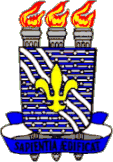 